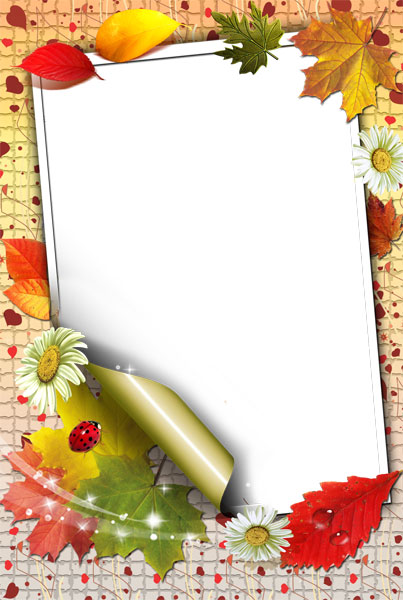 Добрые делаАх, как нужна нам в этом мире доброта!Ну и конечно добрые дела!Ведь если злые люди бы все были,Не смогли б ужиться в этом милом мире.Все б друг друга обижали, обзывали, унижали,Не было бы мира на этом милом мире.Но нам нельзя же быть прямо злыми, злыми, злыми,Но и, конечно же, добреть, добреть, добреть,Чтоб больше злыми люди не стали бы и впредь.А были добрыми, красивыми,Всю жизнь были счастливыми.И чтоб дела творили лишь добрые они.И мир был мирным, милымСовсем прям, как они.Чтоб младшее поколеньеЛишь за собой вели.           И никогда не стали                         Злыми все людьми.Сидоренко Анна, 14 лет.